Trener 1 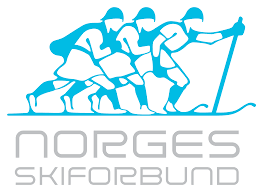 Tromsø  22.-24. april 2022Møtested: 	Fredag 22. april kl,16.00 Kroken alpinsenter, TromsøAvslutning: 	Søndag 24. april ca. 16.00Teorikveld på Teams – onsdag 20. april kl. 20.00 – 22.00
- Modul 420.1.01 Utvikling av skiteknikk
- Modul 424.1.08 Langsiktig utviklingsplan APROGRAM FOR HELGEN:Fredag 22.04 Lørdag 23.04Søndag 20.02PROGRAM SELVSTUDIE E-LÆRING Trener 1:Egenstudie e-læring på nett (15 t)Trenerrolle				- Barneidrettens verdigrunnlag Idrett uten skader			- Ski for funksjonshemmedeAldersrelatert trening 1		- Utvikling av skiferdighetPraktisk informasjon:Egne barn for kursdeltakere opp til U16 kan være med å delta på de praktiske øktene. 16.00 – 16.15Velkommen og presentasjon av kurshelgen Kroken skisenter, Tromsø16.15 – 18.00Basis skiteknikk i bakken- alle kjører frikjøring424.1.03 Grunnteknikk Korte Svinger Ca. kl.18PauseCa. 18.20– 21.00Modeller for innlæring av skiteknikk samt storslalåm, skitekniske øvelser424.1.02 Grunnteknikk Lange Svinger 09.00 - 11.30Storslalåmtrening + løypesetting i praksis424.1.02 Grunnteknikk Lange Svinger11.30 – 12.00Pause liten matbit12.00 – 13.00Alpin skiteori i varmebuaModul 424.1.01 Alpin skiteknikk13.00 – 16.00Slalåmtrening + løypesetting i praksis424.1.03 Grunnteknikk Korte SvingerTrenerrolle i praksis på snø gjennom dagen.09.00 - 12.00Tilrettelegging for fartstrening for barn, sikring + løypesettingModul 424.1.04 Introduksjon Fart12.00 - 12.30Pause liten matbit12.30 – 15.30Fartstrening Modul 424.1.04 Introduksjon Fart15.30 – 16.00Oppsummering/ avslutningTidspunkt?Skiprepp – demonstrasjon av prep. av barneski– se denne videoen før kurshelgenKan gjennomføres i hjemmeklubbenBarmarkstrening i praksisModul 424.1.05 Barmarkstrening barn